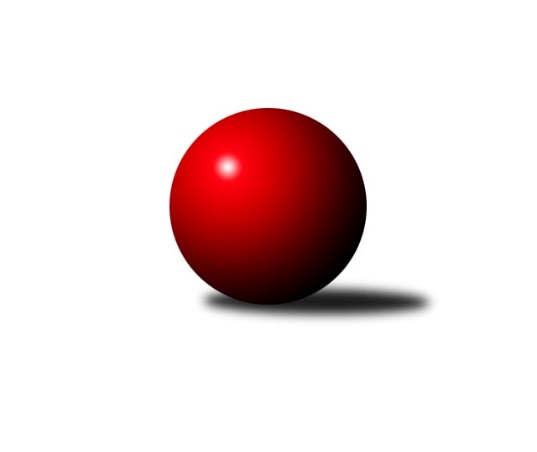 Č.4Ročník 2011/2012	3.5.2024 Okresní přebor Ostrava 2011/2012Statistika 4. kolaTabulka družstev:		družstvo	záp	výh	rem	proh	skore	sety	průměr	body	plné	dorážka	chyby	1.	TJ Sokol Dobroslavice˝B˝	4	4	0	0	52 : 12 	(35.0 : 13.0)	2416	8	1658	759	31.8	2.	TJ Sokol Bohumín˝C˝	4	4	0	0	50 : 14 	(35.5 : 12.5)	2369	8	1650	718	43.5	3.	TJ VOKD Poruba˝E˝	3	2	0	1	30 : 18 	(20.0 : 16.0)	2379	4	1672	708	48	4.	TJ VOKD Poruba C	4	2	0	2	35 : 29 	(26.0 : 22.0)	2420	4	1689	730	47.8	5.	TJ Unie Hlubina E	3	2	0	1	26 : 22 	(19.0 : 17.0)	2311	4	1611	700	54	6.	TJ Unie Hlubina C	3	1	1	1	23 : 25 	(17.5 : 18.5)	2450	3	1700	750	40.3	7.	SKK Ostrava C	4	1	0	3	28 : 36 	(21.0 : 27.0)	2297	2	1635	662	53.8	8.	TJ Sokol Bohumín D	4	1	0	3	24 : 40 	(20.0 : 28.0)	2272	2	1643	629	69.3	9.	SKK Ostrava˝D˝	3	1	0	2	14 : 34 	(13.0 : 23.0)	2203	2	1595	608	70	10.	TJ Sokol Michálkovice˝C˝	4	1	0	3	18 : 46 	(15.0 : 33.0)	2183	2	1564	620	68.5	11.	TJ Unie Hlubina˝D˝	4	0	1	3	20 : 44 	(18.0 : 30.0)	2356	1	1693	663	55.3Tabulka doma:		družstvo	záp	výh	rem	proh	skore	sety	průměr	body	maximum	minimum	1.	TJ Sokol Bohumín˝C˝	2	2	0	0	28 : 4 	(21.0 : 3.0)	2407	4	2427	2387	2.	TJ Sokol Dobroslavice˝B˝	2	2	0	0	26 : 6 	(18.0 : 6.0)	2395	4	2408	2382	3.	TJ Unie Hlubina C	2	1	1	0	19 : 13 	(13.5 : 10.5)	2507	3	2537	2476	4.	TJ VOKD Poruba˝E˝	1	1	0	0	12 : 4 	(8.0 : 4.0)	2448	2	2448	2448	5.	SKK Ostrava C	2	1	0	1	20 : 12 	(13.0 : 11.0)	2354	2	2377	2331	6.	TJ VOKD Poruba C	2	1	0	1	18 : 14 	(14.5 : 9.5)	2356	2	2410	2302	7.	TJ Unie Hlubina E	2	1	0	1	14 : 18 	(12.0 : 12.0)	2402	2	2430	2374	8.	SKK Ostrava˝D˝	1	0	0	1	4 : 12 	(5.0 : 7.0)	2209	0	2209	2209	9.	TJ Unie Hlubina˝D˝	2	0	0	2	8 : 24 	(10.0 : 14.0)	2421	0	2450	2392	10.	TJ Sokol Bohumín D	2	0	0	2	8 : 24 	(10.0 : 14.0)	2228	0	2275	2181	11.	TJ Sokol Michálkovice˝C˝	2	0	0	2	6 : 26 	(7.0 : 17.0)	2108	0	2119	2097Tabulka venku:		družstvo	záp	výh	rem	proh	skore	sety	průměr	body	maximum	minimum	1.	TJ Sokol Dobroslavice˝B˝	2	2	0	0	26 : 6 	(17.0 : 7.0)	2427	4	2544	2310	2.	TJ Sokol Bohumín˝C˝	2	2	0	0	22 : 10 	(14.5 : 9.5)	2350	4	2386	2313	3.	TJ Unie Hlubina E	1	1	0	0	12 : 4 	(7.0 : 5.0)	2220	2	2220	2220	4.	TJ VOKD Poruba˝E˝	2	1	0	1	18 : 14 	(12.0 : 12.0)	2345	2	2363	2327	5.	TJ VOKD Poruba C	2	1	0	1	17 : 15 	(11.5 : 12.5)	2483	2	2526	2440	6.	TJ Sokol Bohumín D	2	1	0	1	16 : 16 	(10.0 : 14.0)	2294	2	2440	2148	7.	TJ Sokol Michálkovice˝C˝	2	1	0	1	12 : 20 	(8.0 : 16.0)	2221	2	2224	2218	8.	SKK Ostrava˝D˝	2	1	0	1	10 : 22 	(8.0 : 16.0)	2202	2	2202	2201	9.	TJ Unie Hlubina˝D˝	2	0	1	1	12 : 20 	(8.0 : 16.0)	2374	1	2473	2274	10.	TJ Unie Hlubina C	1	0	0	1	4 : 12 	(4.0 : 8.0)	2394	0	2394	2394	11.	SKK Ostrava C	2	0	0	2	8 : 24 	(8.0 : 16.0)	2269	0	2301	2237Tabulka podzimní části:		družstvo	záp	výh	rem	proh	skore	sety	průměr	body	doma	venku	1.	TJ Sokol Dobroslavice˝B˝	4	4	0	0	52 : 12 	(35.0 : 13.0)	2416	8 	2 	0 	0 	2 	0 	0	2.	TJ Sokol Bohumín˝C˝	4	4	0	0	50 : 14 	(35.5 : 12.5)	2369	8 	2 	0 	0 	2 	0 	0	3.	TJ VOKD Poruba˝E˝	3	2	0	1	30 : 18 	(20.0 : 16.0)	2379	4 	1 	0 	0 	1 	0 	1	4.	TJ VOKD Poruba C	4	2	0	2	35 : 29 	(26.0 : 22.0)	2420	4 	1 	0 	1 	1 	0 	1	5.	TJ Unie Hlubina E	3	2	0	1	26 : 22 	(19.0 : 17.0)	2311	4 	1 	0 	1 	1 	0 	0	6.	TJ Unie Hlubina C	3	1	1	1	23 : 25 	(17.5 : 18.5)	2450	3 	1 	1 	0 	0 	0 	1	7.	SKK Ostrava C	4	1	0	3	28 : 36 	(21.0 : 27.0)	2297	2 	1 	0 	1 	0 	0 	2	8.	TJ Sokol Bohumín D	4	1	0	3	24 : 40 	(20.0 : 28.0)	2272	2 	0 	0 	2 	1 	0 	1	9.	SKK Ostrava˝D˝	3	1	0	2	14 : 34 	(13.0 : 23.0)	2203	2 	0 	0 	1 	1 	0 	1	10.	TJ Sokol Michálkovice˝C˝	4	1	0	3	18 : 46 	(15.0 : 33.0)	2183	2 	0 	0 	2 	1 	0 	1	11.	TJ Unie Hlubina˝D˝	4	0	1	3	20 : 44 	(18.0 : 30.0)	2356	1 	0 	0 	2 	0 	1 	1Tabulka jarní části:		družstvo	záp	výh	rem	proh	skore	sety	průměr	body	doma	venku	1.	SKK Ostrava C	0	0	0	0	0 : 0 	(0.0 : 0.0)	0	0 	0 	0 	0 	0 	0 	0 	2.	SKK Ostrava˝D˝	0	0	0	0	0 : 0 	(0.0 : 0.0)	0	0 	0 	0 	0 	0 	0 	0 	3.	TJ Sokol Michálkovice˝C˝	0	0	0	0	0 : 0 	(0.0 : 0.0)	0	0 	0 	0 	0 	0 	0 	0 	4.	TJ Sokol Dobroslavice˝B˝	0	0	0	0	0 : 0 	(0.0 : 0.0)	0	0 	0 	0 	0 	0 	0 	0 	5.	TJ Sokol Bohumín D	0	0	0	0	0 : 0 	(0.0 : 0.0)	0	0 	0 	0 	0 	0 	0 	0 	6.	TJ Sokol Bohumín˝C˝	0	0	0	0	0 : 0 	(0.0 : 0.0)	0	0 	0 	0 	0 	0 	0 	0 	7.	TJ VOKD Poruba˝E˝	0	0	0	0	0 : 0 	(0.0 : 0.0)	0	0 	0 	0 	0 	0 	0 	0 	8.	TJ Unie Hlubina C	0	0	0	0	0 : 0 	(0.0 : 0.0)	0	0 	0 	0 	0 	0 	0 	0 	9.	TJ Unie Hlubina˝D˝	0	0	0	0	0 : 0 	(0.0 : 0.0)	0	0 	0 	0 	0 	0 	0 	0 	10.	TJ Unie Hlubina E	0	0	0	0	0 : 0 	(0.0 : 0.0)	0	0 	0 	0 	0 	0 	0 	0 	11.	TJ VOKD Poruba C	0	0	0	0	0 : 0 	(0.0 : 0.0)	0	0 	0 	0 	0 	0 	0 	0 Zisk bodů pro družstvo:		jméno hráče	družstvo	body	zápasy	v %	dílčí body	sety	v %	1.	Lubomír Richter 	TJ Sokol Bohumín˝C˝ 	8	/	4	(100%)		/		(%)	2.	Roman Honl 	TJ Sokol Bohumín˝C˝ 	8	/	4	(100%)		/		(%)	3.	Lumír Kocián 	TJ Sokol Dobroslavice˝B˝ 	8	/	4	(100%)		/		(%)	4.	Michal Blinka 	SKK Ostrava C 	8	/	4	(100%)		/		(%)	5.	Libor Žíla 	TJ VOKD Poruba C 	8	/	4	(100%)		/		(%)	6.	Ivo Kovářík 	TJ Sokol Dobroslavice˝B˝ 	6	/	3	(100%)		/		(%)	7.	Roman Klímek 	TJ VOKD Poruba C 	6	/	3	(100%)		/		(%)	8.	Alfréd  Herman 	TJ Sokol Bohumín˝C˝ 	6	/	4	(75%)		/		(%)	9.	Pavel Plaček 	TJ Sokol Bohumín˝C˝ 	6	/	4	(75%)		/		(%)	10.	Karel Ridl 	TJ Sokol Dobroslavice˝B˝ 	6	/	4	(75%)		/		(%)	11.	Jiří Břeska 	TJ Unie Hlubina˝D˝ 	6	/	4	(75%)		/		(%)	12.	Václav Kladiva 	TJ Sokol Bohumín D 	6	/	4	(75%)		/		(%)	13.	Rostislav Hrbáč 	SKK Ostrava C 	6	/	4	(75%)		/		(%)	14.	Hana Vlčková 	TJ Unie Hlubina˝D˝ 	6	/	4	(75%)		/		(%)	15.	Pavel Babiš 	TJ Sokol Dobroslavice˝B˝ 	4	/	2	(100%)		/		(%)	16.	Pavel Marek 	TJ Unie Hlubina C 	4	/	2	(100%)		/		(%)	17.	Jakub Hájek 	TJ VOKD Poruba˝E˝ 	4	/	2	(100%)		/		(%)	18.	Ladislav Mrakvia 	TJ VOKD Poruba˝E˝ 	4	/	2	(100%)		/		(%)	19.	Karel Svoboda 	TJ Unie Hlubina E 	4	/	3	(67%)		/		(%)	20.	Rudolf Riezner 	TJ Unie Hlubina C 	4	/	3	(67%)		/		(%)	21.	Martin Třečák 	TJ Sokol Dobroslavice˝B˝ 	4	/	3	(67%)		/		(%)	22.	František Sedláček 	TJ Unie Hlubina˝D˝ 	4	/	3	(67%)		/		(%)	23.	Antonín Chalcář 	TJ VOKD Poruba C 	4	/	3	(67%)		/		(%)	24.	Josef Kyjovský 	TJ Unie Hlubina E 	4	/	3	(67%)		/		(%)	25.	Libor Mendlík 	TJ Unie Hlubina E 	4	/	3	(67%)		/		(%)	26.	Zdeněk Hebda 	TJ VOKD Poruba˝E˝ 	4	/	3	(67%)		/		(%)	27.	Zdeněk Zhýbala 	TJ Sokol Michálkovice˝C˝ 	4	/	3	(67%)		/		(%)	28.	Karel Kuchař 	TJ Sokol Dobroslavice˝B˝ 	4	/	3	(67%)		/		(%)	29.	Veronika Štěrbová 	TJ Unie Hlubina E 	4	/	3	(67%)		/		(%)	30.	Jan Zaškolný 	TJ Sokol Bohumín˝C˝ 	4	/	4	(50%)		/		(%)	31.	Hana Záškolná 	TJ Sokol Bohumín D 	4	/	4	(50%)		/		(%)	32.	Jan Švihálek 	TJ Sokol Michálkovice˝C˝ 	4	/	4	(50%)		/		(%)	33.	Tomáš Kubát 	SKK Ostrava C 	4	/	4	(50%)		/		(%)	34.	Josef Schwarz 	TJ Sokol Dobroslavice˝B˝ 	4	/	4	(50%)		/		(%)	35.	Richard Šimek 	TJ VOKD Poruba C 	3	/	4	(38%)		/		(%)	36.	Helena Martinčáková 	TJ VOKD Poruba C 	2	/	1	(100%)		/		(%)	37.	Jan Mika 	TJ VOKD Poruba˝E˝ 	2	/	2	(50%)		/		(%)	38.	Vojtěch Turlej 	TJ VOKD Poruba˝E˝ 	2	/	2	(50%)		/		(%)	39.	František Hájek 	TJ VOKD Poruba˝E˝ 	2	/	2	(50%)		/		(%)	40.	Antonín Pálka 	SKK Ostrava˝D˝ 	2	/	2	(50%)		/		(%)	41.	Jan Zych 	TJ Sokol Michálkovice˝C˝ 	2	/	2	(50%)		/		(%)	42.	Jiří Prokop 	TJ Unie Hlubina C 	2	/	2	(50%)		/		(%)	43.	Lenka Raabová 	TJ Unie Hlubina C 	2	/	2	(50%)		/		(%)	44.	Dominik Bohm 	SKK Ostrava C 	2	/	2	(50%)		/		(%)	45.	Petr Číž 	TJ VOKD Poruba˝E˝ 	2	/	2	(50%)		/		(%)	46.	Jan Petrovič 	TJ Unie Hlubina E 	2	/	2	(50%)		/		(%)	47.	Jaroslav Hrabuška 	TJ VOKD Poruba C 	2	/	2	(50%)		/		(%)	48.	Jiří Koloděj 	SKK Ostrava˝D˝ 	2	/	2	(50%)		/		(%)	49.	Karel Kudela 	TJ Unie Hlubina C 	2	/	2	(50%)		/		(%)	50.	Kamila Vichrová 	TJ Sokol Bohumín D 	2	/	2	(50%)		/		(%)	51.	Zdeněk Mžik 	TJ VOKD Poruba˝E˝ 	2	/	3	(33%)		/		(%)	52.	Pavel Hrabec 	TJ VOKD Poruba C 	2	/	3	(33%)		/		(%)	53.	Miroslav Bohm 	SKK Ostrava˝D˝ 	2	/	3	(33%)		/		(%)	54.	Miroslav Koloděj 	SKK Ostrava˝D˝ 	2	/	3	(33%)		/		(%)	55.	Andrea Rojová 	TJ Sokol Bohumín D 	2	/	3	(33%)		/		(%)	56.	Alena Koběrová 	TJ Unie Hlubina˝D˝ 	2	/	3	(33%)		/		(%)	57.	Markéta Kohutková 	TJ Sokol Bohumín D 	2	/	3	(33%)		/		(%)	58.	Koloman Bagi 	TJ Unie Hlubina˝D˝ 	2	/	3	(33%)		/		(%)	59.	Bohumil Klimša 	SKK Ostrava˝D˝ 	2	/	3	(33%)		/		(%)	60.	Lucie Bogdanowiczová 	TJ Sokol Bohumín D 	2	/	3	(33%)		/		(%)	61.	Miroslav Futerko 	SKK Ostrava C 	2	/	4	(25%)		/		(%)	62.	Jan Stuš 	TJ Sokol Bohumín D 	2	/	4	(25%)		/		(%)	63.	Radek Říman 	TJ Sokol Michálkovice˝C˝ 	2	/	4	(25%)		/		(%)	64.	Zdeněk Roj 	TJ Sokol Bohumín˝C˝ 	2	/	4	(25%)		/		(%)	65.	Miroslav Heczko 	SKK Ostrava C 	2	/	4	(25%)		/		(%)	66.	Jiří Řepecký 	TJ Sokol Michálkovice˝C˝ 	2	/	4	(25%)		/		(%)	67.	Václav Rábl 	TJ Unie Hlubina C 	1	/	2	(25%)		/		(%)	68.	Josef Vávra 	TJ Sokol Dobroslavice˝B˝ 	0	/	1	(0%)		/		(%)	69.	Petra Jurášková 	TJ Sokol Michálkovice˝C˝ 	0	/	1	(0%)		/		(%)	70.	Vladimír Korta sen. 	SKK Ostrava˝D˝ 	0	/	1	(0%)		/		(%)	71.	Pavel Kubina 	SKK Ostrava˝D˝ 	0	/	1	(0%)		/		(%)	72.	Timea Kúdelová 	TJ Sokol Bohumín D 	0	/	1	(0%)		/		(%)	73.	Lubomír Jančar 	TJ Unie Hlubina E 	0	/	2	(0%)		/		(%)	74.	Božena Olšovská 	TJ Unie Hlubina˝D˝ 	0	/	2	(0%)		/		(%)	75.	Josef Navalaný 	TJ Unie Hlubina C 	0	/	2	(0%)		/		(%)	76.	Jiří Preksta 	TJ Unie Hlubina˝D˝ 	0	/	2	(0%)		/		(%)	77.	David Koprovský 	TJ Sokol Michálkovice˝C˝ 	0	/	2	(0%)		/		(%)	78.	Josef Lariš 	TJ Unie Hlubina E 	0	/	2	(0%)		/		(%)	79.	Vladimír Malovaný 	SKK Ostrava C 	0	/	2	(0%)		/		(%)	80.	Eva Marková 	TJ Unie Hlubina C 	0	/	3	(0%)		/		(%)	81.	Oldřich Neuverth 	TJ Unie Hlubina˝D˝ 	0	/	3	(0%)		/		(%)	82.	Jaroslav Šproch 	SKK Ostrava˝D˝ 	0	/	3	(0%)		/		(%)	83.	Helena Hýžová 	TJ VOKD Poruba C 	0	/	4	(0%)		/		(%)	84.	Petr Řepecky 	TJ Sokol Michálkovice˝C˝ 	0	/	4	(0%)		/		(%)Průměry na kuželnách:		kuželna	průměr	plné	dorážka	chyby	výkon na hráče	1.	TJ Unie Hlubina, 1-2	2453	1716	737	42.8	(409.0)	2.	TJ VOKD Poruba, 1-4	2361	1662	699	56.5	(393.6)	3.	TJ Sokol Dobroslavice, 1-2	2293	1623	670	50.3	(382.3)	4.	SKK Ostrava, 1-2	2288	1627	660	53.0	(381.4)	5.	TJ Sokol Bohumín, 1-4	2286	1639	646	64.8	(381.0)	6.	TJ Michalkovice, 1-2	2186	1525	661	56.8	(364.4)Nejlepší výkony na kuželnách:TJ Unie Hlubina, 1-2TJ Sokol Dobroslavice˝B˝	2544	4. kolo	Roman Klímek 	TJ VOKD Poruba C	459	3. koloTJ Unie Hlubina C	2537	3. kolo	Ivo Kovářík 	TJ Sokol Dobroslavice˝B˝	458	4. koloTJ VOKD Poruba C	2526	3. kolo	Hana Záškolná 	TJ Sokol Bohumín D	445	3. koloTJ Unie Hlubina C	2476	1. kolo	Jiří Prokop 	TJ Unie Hlubina C	444	3. koloTJ Unie Hlubina˝D˝	2473	1. kolo	Jan Stuš 	TJ Sokol Bohumín D	444	3. koloTJ Unie Hlubina˝D˝	2450	4. kolo	Richard Šimek 	TJ VOKD Poruba C	443	3. koloTJ Sokol Bohumín D	2440	3. kolo	Rudolf Riezner 	TJ Unie Hlubina C	443	1. koloTJ VOKD Poruba C	2440	2. kolo	Karel Kuchař 	TJ Sokol Dobroslavice˝B˝	443	4. koloTJ Unie Hlubina E	2430	1. kolo	Václav Rábl 	TJ Unie Hlubina C	443	3. koloTJ Unie Hlubina˝D˝	2392	2. kolo	Alena Koběrová 	TJ Unie Hlubina˝D˝	440	4. koloTJ VOKD Poruba, 1-4TJ VOKD Poruba˝E˝	2448	2. kolo	Zdeněk Hebda 	TJ VOKD Poruba˝E˝	444	2. koloTJ VOKD Poruba C	2410	1. kolo	Pavel Marek 	TJ Unie Hlubina C	435	2. koloTJ Unie Hlubina C	2394	2. kolo	Libor Žíla 	TJ VOKD Poruba C	434	1. koloTJ Sokol Bohumín˝C˝	2313	4. kolo	Zdeněk Mžik 	TJ VOKD Poruba˝E˝	433	2. koloTJ VOKD Poruba C	2302	4. kolo	Roman Honl 	TJ Sokol Bohumín˝C˝	433	4. koloSKK Ostrava C	2301	1. kolo	Michal Blinka 	SKK Ostrava C	431	1. kolo		. kolo	Jan Mika 	TJ VOKD Poruba˝E˝	423	2. kolo		. kolo	Rudolf Riezner 	TJ Unie Hlubina C	421	2. kolo		. kolo	Antonín Chalcář 	TJ VOKD Poruba C	412	1. kolo		. kolo	Tomáš Kubát 	SKK Ostrava C	409	1. koloTJ Sokol Dobroslavice, 1-2TJ Sokol Dobroslavice˝B˝	2408	1. kolo	Martin Třečák 	TJ Sokol Dobroslavice˝B˝	430	3. koloTJ Sokol Dobroslavice˝B˝	2382	3. kolo	Ivo Kovářík 	TJ Sokol Dobroslavice˝B˝	424	1. koloSKK Ostrava C	2237	3. kolo	Karel Ridl 	TJ Sokol Dobroslavice˝B˝	410	1. koloTJ Sokol Bohumín D	2148	1. kolo	Josef Schwarz 	TJ Sokol Dobroslavice˝B˝	408	1. kolo		. kolo	Lumír Kocián 	TJ Sokol Dobroslavice˝B˝	404	3. kolo		. kolo	Ivo Kovářík 	TJ Sokol Dobroslavice˝B˝	403	3. kolo		. kolo	Lumír Kocián 	TJ Sokol Dobroslavice˝B˝	403	1. kolo		. kolo	Václav Kladiva 	TJ Sokol Bohumín D	400	1. kolo		. kolo	Michal Blinka 	SKK Ostrava C	400	3. kolo		. kolo	Karel Ridl 	TJ Sokol Dobroslavice˝B˝	391	3. koloSKK Ostrava, 1-2TJ Sokol Bohumín˝C˝	2386	2. kolo	Zdeněk Zhýbala 	TJ Sokol Michálkovice˝C˝	425	3. koloSKK Ostrava C	2377	4. kolo	Michal Blinka 	SKK Ostrava C	422	2. koloSKK Ostrava C	2331	2. kolo	Lubomír Richter 	TJ Sokol Bohumín˝C˝	418	2. koloTJ Sokol Michálkovice˝C˝	2224	3. kolo	Miroslav Futerko 	SKK Ostrava C	418	4. koloSKK Ostrava˝D˝	2209	3. kolo	Alfréd  Herman 	TJ Sokol Bohumín˝C˝	408	2. koloSKK Ostrava˝D˝	2202	4. kolo	Michal Blinka 	SKK Ostrava C	407	4. kolo		. kolo	Roman Honl 	TJ Sokol Bohumín˝C˝	406	2. kolo		. kolo	Miroslav Bohm 	SKK Ostrava˝D˝	406	4. kolo		. kolo	Jiří Koloděj 	SKK Ostrava˝D˝	403	3. kolo		. kolo	Jan Zych 	TJ Sokol Michálkovice˝C˝	398	3. koloTJ Sokol Bohumín, 1-4TJ Sokol Bohumín˝C˝	2427	3. kolo	Roman Honl 	TJ Sokol Bohumín˝C˝	435	1. koloTJ Sokol Bohumín˝C˝	2387	1. kolo	Alfréd  Herman 	TJ Sokol Bohumín˝C˝	434	3. koloTJ VOKD Poruba˝E˝	2327	4. kolo	Roman Honl 	TJ Sokol Bohumín˝C˝	422	3. koloTJ Sokol Bohumín D	2275	4. kolo	Miroslav Bohm 	SKK Ostrava˝D˝	419	2. koloTJ Unie Hlubina˝D˝	2274	3. kolo	Václav Kladiva 	TJ Sokol Bohumín D	415	4. koloTJ Sokol Michálkovice˝C˝	2218	1. kolo	Zdeněk Mžik 	TJ VOKD Poruba˝E˝	415	4. koloSKK Ostrava˝D˝	2201	2. kolo	Jiří Koloděj 	SKK Ostrava˝D˝	414	2. koloTJ Sokol Bohumín D	2181	2. kolo	Zdeněk Hebda 	TJ VOKD Poruba˝E˝	410	4. kolo		. kolo	Václav Kladiva 	TJ Sokol Bohumín D	409	2. kolo		. kolo	Jan Zaškolný 	TJ Sokol Bohumín˝C˝	407	1. koloTJ Michalkovice, 1-2TJ Sokol Dobroslavice˝B˝	2310	2. kolo	Josef Kyjovský 	TJ Unie Hlubina E	409	4. koloTJ Unie Hlubina E	2220	4. kolo	Martin Třečák 	TJ Sokol Dobroslavice˝B˝	402	2. koloTJ Sokol Michálkovice˝C˝	2119	4. kolo	Zdeněk Zhýbala 	TJ Sokol Michálkovice˝C˝	399	2. koloTJ Sokol Michálkovice˝C˝	2097	2. kolo	Karel Ridl 	TJ Sokol Dobroslavice˝B˝	392	2. kolo		. kolo	Josef Vávra 	TJ Sokol Dobroslavice˝B˝	390	2. kolo		. kolo	Lumír Kocián 	TJ Sokol Dobroslavice˝B˝	387	2. kolo		. kolo	Radek Říman 	TJ Sokol Michálkovice˝C˝	385	4. kolo		. kolo	Josef Schwarz 	TJ Sokol Dobroslavice˝B˝	384	2. kolo		. kolo	Jan Švihálek 	TJ Sokol Michálkovice˝C˝	383	4. kolo		. kolo	Jan Petrovič 	TJ Unie Hlubina E	381	4. koloČetnost výsledků:	8.0 : 8.0	1x	6.0 : 10.0	2x	4.0 : 12.0	5x	2.0 : 14.0	3x	16.0 : 0.0	2x	14.0 : 2.0	1x	12.0 : 4.0	5x	11.0 : 5.0	1x